Załącznik nr 1 do SIWZ FORMULARZ OFERTOWY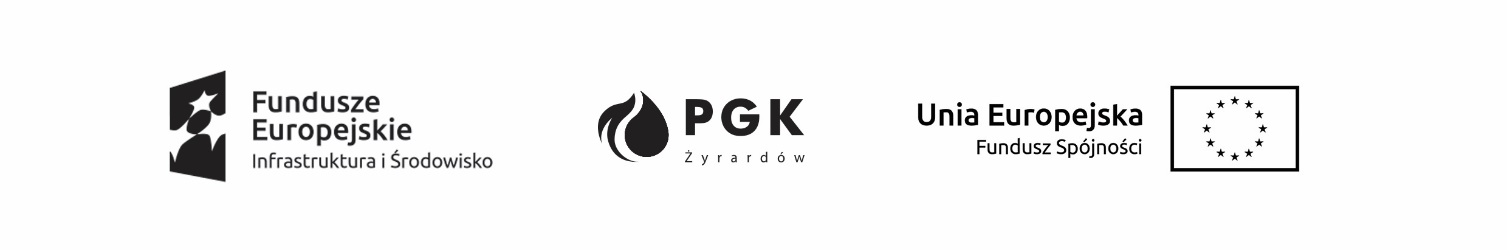 dla zamówienia dotyczącego realizacji Zadania nr 16 pn.: „Budowa sieci kanalizacji sanitarnej w ul.: Roszarniczej i Mickiewicza w Żyrardowie”1. 	ZAMAWIAJĄCY:Przedsiębiorstwo Gospodarki Komunalnej „Żyrardów” Sp. z o.o.ul. Czysta 596 – 300 ŻyrardówPOLSKAWYKONAWCA:Niniejszą ofertę składa:Jeśli niniejsza oferta składana jest wspólnie przez dwóch lub więcej Wykonawców, należy podać nazwy i adresy wszystkich tych Wykonawców lub nazwę i adres Pełnomocnika (Lidera), zgodnie z SIWZ.Adres na który należy kierować korespondencję oraz osoba uprawniona do kontaktów (dla niniejszej oferty):3. DEKLARACJA WYKONAWCY3.1	My, niżej podpisani, będąc upoważnionymi do podpisania niniejszej oferty przez wymienionego powyżej Wykonawcę, w odpowiedzi na Państwa ogłoszenie o ww. zamówieniu oświadczamy, że przeanalizowaliśmy i w pełni akceptujemy treść dokumentów tworzących SIWZ.	Niniejszym przyjmujemy bez zastrzeżeń czy ograniczeń i w całości postanowienia zawarte w SIWZ oraz informujemy, że zdobyliśmy wszelkie niezbędne informacje do opracowania oferty i podpisania wynikającej z niej Umowy. Zobowiązujemy się i gwarantujemy, bez zastrzeżeń czy ograniczeń, wykonanie całości zamówienia zgodnie z treścią SIWZ, w tym z włączonym do niej wzorem umowy. 3.2	Cena naszej oferty za wykonanie  wynosi: Brutto ………………………………………………….zł(słownie: …………………………………………………………………………..zł)	W tym VAT w wysokości [23%] / [0%]*, tj. …………………........................... zł(słownie: .............................................................................................................. zł).3.3     Podwykonawcom zamierzam/y powierzyć wykonanie wymienionych czynności:* *w przypadku gdy Wykonawca nie zamierza powierzyć czynności Podwykonawcy należy pozostawić pkt. 3.3  niewypełniony lub wpisać „nie dotyczy”.3.4	Jesteśmy związani niniejszą ofertą przez okres 60 dni od upływu terminu składania ofert (termin liczony jest włącznie z dniem wyznaczonym przez Zamawiającego jako termin składania ofert).3.5	Zobowiązujemy się do zakończenia realizacji przedmiotu zamówienia w terminie zgodnie z pkt V SIWZ. 3.6     Składamy niniejszą ofertę w tym postępowaniu [we własnym imieniu] / [jako             Wykonawcy wspólnie ubiegający się o udzielenie zamówienia]*.3.7    Nie uczestniczymy jako Wykonawca w jakiejkolwiek innej ofercie złożonej w celu           udzielenia niniejszego zamówienia.3.8	Oświadczamy, że udzielamy:a) ………………….. lat rękojmi  na pełen zakres zamówienia.b) 2 lat gwarancji jakości na wykonanie przedmiotu zamówienia.Bieg okresu gwarancji i rękojmi rozpoczyna się:w dniu następnym licząc od daty odbioru końcowego przedmiotu umowy,   w przypadku zgłoszenia wad - dla wymienionych materiałów i urządzeń z dniem ich wymiany.Przekażemy Zamawiającemu uzyskane gwarancje producenta na wbudowane urządzenia 
i materiały. W przypadku, gdy okres gwarancji producenta będzie krótszy niż okres gwarancji wskazany w pkt. 3.8, oferty  udzielimy gwarancji uzupełniającej do tego okresu. 3.9	Wadium w kwocie ..................... zł (słownie: .......................................złotych) zostało wniesione w dniu..................... w formie ………………………………………3.10	Prosimy o zwrot wadium (wniesionego w pieniądzu) na zasadach określonych 
w SIWZ na następujący rachunek bankowy:...............................................................3.11 W przypadku uznania mojej (naszej) oferty za najkorzystniejszą zobowiązuję (-emy) się zawrzeć Umowę w miejscu i terminie jakie zostaną wskazane przez Zamawiającego oraz zobowiązuję (-emy) się wnieść zabezpieczenie należytego wykonania Umowy 
w wysokości określonej w SIWZ. 3.12. Informujemy, że wybór oferty nie będzie/będzie* prowadzić do powstania 
u Zamawiającego obowiązku podatkowego zgodnie z przepisami o podatku od towarów 
i usług. Rodzaj usług których świadczenie będzie prowadzić do powstania u Zamawiającego obowiązku podatkowego zgodnie z przepisami o podatku od towarów i usług: …………………………………………………………………………….…………………Wartość ww. usług bez kwoty podatku wynosi:………………………………………… PLN.3.13. Na podstawie art. 8 ust. 3 ustawy z dnia 29 stycznia 2004 r. prawo zamówień publicznych (Dz. U. z 2018 r. poz. 1986 z późn. zm.), żadne z informacji zawartych w ofercie nie stanowią tajemnicy przedsiębiorstwa w rozumieniu przepisów o zwalczaniu nieuczciwej konkurencji/ wskazane poniżej informacje zawarte w ofercie stanowią tajemnicę przedsiębiorstwa w rozumieniu przepisów o zwalczaniu nieuczciwej konkurencji i w związku z niniejszym nie mogą być one udostępniane, w szczególności innym uczestnikom postępowania:Uzasadnienie zastrzeżenia ww. informacji jako tajemnicy przedsiębiorstwa zostało załączone do naszej oferty. 3.14. Oświadczam, że wypełniłem obowiązki informacyjne przewidziane w art. 13 lub art. 14 RODO wobec osób fizycznych, od których dane osobowe bezpośrednio lub pośrednio pozyskałem w celu ubiegania się o udzielenie zamówienia publicznego w niniejszym postepowaniu**.3.15 Wszelkie oświadczenia oraz dokumenty podane w niniejszej ofercie zostały złożone ze świadomością odpowiedzialności karnej za składanie fałszywych oświadczeń (art. 233 § 1 
i 297 § 1 Kodeksu Karnego) niezgodnych ze stanem faktycznym.Podpisy:* niepotrzebne skreślićZałącznik nr 2 do SIWZ OŚWIADCZENIE WYKONAWCYskładane na podstawie art. 25a ust. 1 ustawy z dnia 29 stycznia 2004 r.Prawo zamówień publicznych (dalej jako ustawa Pzp)dla zamówienia dotyczącego realizacji Zadania nr 16 pn.: „Budowa sieci kanalizacji sanitarnej w ul.: Roszarniczej i Mickiewicza w Żyrardowie”1. 	ZAMAWIAJĄCY:Przedsiębiorstwo Gospodarki Komunalnej „Żyrardów” Sp. z o.o.ul. Czysta 596 – 300 ŻyrardówPOLSKAWYKONAWCA:Niniejszą ofertę składa:1)Jeśli niniejsza oferta składana jest wspólnie przez dwóch lub więcej Wykonawców, należy podać nazwy i adresy wszystkich tych Wykonawców lub nazwę i adres Pełnomocnika (Lidera), zgodnie z SIWZ.OŚWIADCZENIE DOTYCZĄCE WYKONAWCY:Oświadczam, że spełniam warunki udziału w postępowaniu zgodnie z art. 22 ust. 1 pkt 2) ustawy Pzp, określone przez Zamawiającego w ogłoszeniu o zamówieniu oraz Specyfikacji Istotnych Warunków Zamówienia w pkt. VII.:samodzielnie*wspólnie z innym Wykonawcą (innymi Wykonawcami) ubiegającym/i się 
o udzielenie zamówienia*polegając na zasobach innych podmiotów udostępnionych Wykonawcy w trybie art. 22a ustawy Pzp w zakresie warunku/ów określonego/ych w pkt VII. ppkt II SIWZ (wypełnić, jeśli dotyczy – należy wskazać stosowne oznaczenie numeryczne/literowe), w związku z czym w załączeniu przedkłada się zobowiązanie innego podmiotu*.Oświadczam, że w odniesieniu do przedmiotowych warunków udziału 
w postępowaniu:posiadam środki finansowe w wysokości co najmniej  600 000,00 zł / zdolność kredytową w wysokości co najmniej 600 000,00 zł*, posiadam ubezpieczenie od odpowiedzialności cywilnej w zakresie prowadzonej działalności zgodnej z przedmiotem zamówienia w wysokości co najmniej 2 500 000,00 zł.c)	spełniam warunek wykonania nie wcześniej niż w okresie ostatnich 5 lat przed upływem terminu składania ofert, jednej zakończonej i rozliczonej roboty budowlanej 
( dla której wydano protokół odbioru końcowego, Świadectwo Przejęcia)* dla inwestycji/zadania z zakresu roboty budowlanej polegającej na:A) budowie lub przebudowie sieci wodociągowej lub sieci kanalizacji sanitarnej lub sieci kanalizacji deszczowej o długości co najmniej 0,60 km  iB) budowie jednej tłoczni ścieków o przepustowości min Qmax = 15m3/h.-w tym zakresie wskazuję wykonanie następującej/ych roboty/ót budowlanej/ych……………………………………………………………………………………………….……………………………………………………………………………………………….,d)	spełniam warunek dysponowania osobami, odpowiedzialnymi za kierowanie robotami budowlanymi, posiadającymi kwalifikacje zawodowe, uprawnienia, doświadczenie 
i wykształcenie niezbędne do wykonania zamówienia publicznego:A) Kierownik Budowy – Pan/Pani* ……………………………………..posiadający/a* co najmniej 5-letnie doświadczenie zawodowe w budownictwie na stanowisku Kierownika Budowy/Kierownika robót w kierowaniu robotami podobnego rodzaju co przedmiot niniejszego zamówienia oraz posiadająca/y* uprawnienia w specjalności instalacyjnej 
w zakresie sieci, instalacji i urządzeń cieplnych, wentylacyjnych, gazowych, wodociągowych i kanalizacyjnych, wydane zgodnie z aktualnie obowiązującymi przepisami lub równoważne im uprawnienia budowlane wydane według wcześniejszych przepisów w specjalności wymaganej dla prowadzonych robót.B) Kierownik robót drogowych - Pan/Pani*…………………………………..posiadający/a* co najmniej 3-letnie doświadczenie zawodowe w budownictwie na stanowiskach kierowniczych, w robotach branży drogowej, posiadający uprawnienia budowlane 
w specjalności drogowej wydane zgodnie z aktualnie obowiązującymi przepisami lub równoważne im uprawnienia budowlane wydane według wcześniejszych przepisów 
w specjalności wymaganej dla prowadzonych robót. e) Oświadczam, że nie podlegam WYKLUCZENIU z postępowania na podstawie 
art. 24 ust. 1 pkt 12)-22) ustawy Pzp*,Oświadczam, że nie podlegam WYKLUCZENIU na podstawie art. 24 ust. 5 pkt 1), 2), 4), 8) ustawy Pzp*,Oświadczam, że zachodzą w stosunku do mnie podstawy wykluczenia 
z postępowania na podstawie art. ……………………….… ustawy Pzp (podać mającą zastosowanie podstawę wykluczenia spośród wymienionych w art. 24 ust. 1 pkt 13)-14) oraz 16)-20) lub art. 24 ust. 5 ustawy Pzp). Jednocześnie oświadczam, że 
w związku z ww. okolicznością, na podstawie art. 24 ust. 8 ustawy Pzp podjąłem następujące środki naprawcze*: …………………………………………………………………………………………………………………………..………………………………………………………………….*niepotrzebne skreślićOŚWIADCZENIE DOTYCZĄCE PODMIOTU,  NA KTÓREGO ZASOBY POWOŁUJE SIĘ WYKONAWCAOświadczam, że następujący/e podmiot/y, na którego/ych zasoby powołuję się 
w niniejszym postępowaniu, tj.:………………………………………………………..…………..……………………………………………………………………………………………………………………(podać pełną nazwę/firmę, adres, a także w zależności od podmiotu NIP/PESEL, KRS/CEiDG)nie podlega/ją WYKLUCZENIU z postępowania oraz spełnia/ją warunki udziału 
w postępowaniu w zakresie, w jakim Wykonawca powołuje się na jego/ich zasoby.OŚWIADCZENIE DOTYCZĄCE PODWYKONAWCY NIEBĘDĄCEGO PODMIOTEM, NA KTÓREGO ZASOBY POWOŁUJE SIĘ WYKONAWCA:Oświadczam, że następujący Podwykonawca/cy, któremu/ym Wykonawca zamierza powierzyć wykonanie części zamówienia zgodnie z informacjami podanymi w pkt 3.3 Formularza oferty:………………………………………………………….………….... ………………………………………………….…………………….(wypełnić, jeżeli dotyczy – należy podać pełną nazwę/firmę, a także w zależności od podmiotu: NIP/PESEL, KRS/CEiDG; należy powielić wedle konieczności)nie podlegają WYKLUCZENIU z udziału w postępowaniu.Wykonawca zobowiązuje się potwierdzić powyższe oświadczenia poprzez przedłożenie na wezwanie Zamawiającego wymaganych zgodnie z zapisami w pkt VIII. SIWZ oświadczeń 
i dokumentów potwierdzających spełnienie warunków udziału w postępowaniu oraz brak podstaw do wykluczenia.Jednocześnie Wykonawca wskazuje, iż następujące wskazane w pkt VIII. oświadczenia i dokumenty dostępne są w formie elektronicznej pod następującymi adresami internetowymi ogólnodostępnych i bezpłatnych baz danych:- w zakresie Wykonawcy:………………………………………………………… (podać konkretne oświadczenie/dokument, np. odpis KRS, wpis do CEiDG) - dostępny w ramach ……………………………………………….… (wskazać bazę danych) (wypełnić, jeżeli dotyczy – należy powielić wg konieczności)- w zakresie Podwykonawcy:………………………………………………………… (podać konkretne oświadczenie/dokument, np. odpis KRS, wpis do CEiDG) - dostępny w ramach ……………………………………………….… (wskazać bazę danych) (wypełnić, jeżeli dotyczy – należy powielić wg konieczności)Wykonawca oświadcza, iż wszystkie informacje podane w ramach niniejszego oświadczenia są aktualne i zgodne z prawdą oraz zostały przedstawione z pełną świadomością konsekwencji wprowadzenia Zamawiającego w błąd przy przedstawianiu informacji.……………….   dnia …………………….( miejscowość)                                                                                                                            …………………..…………………………(Podpis upoważnionegoprzedstawiciela Wykonawcy)Załącznik nr 3 do SIWZO Ś W I A D C Z E N I Eo przynależności lub braku przynależności do tej samej grupy kapitałowejw rozumieniu ustawy z dnia 16 lutego 2007 r. o ochronie konkurencji i konsumentówdla zamówienia dotyczącego realizacji Zadania nr 16 pn.: „Budowa sieci kanalizacji sanitarnej w ul.: Roszarniczej i Mickiewicza w Żyrardowie”1. 	ZAMAWIAJĄCY:Przedsiębiorstwo Gospodarki Komunalnej „Żyrardów” Sp. z o.o.ul. Czysta 596 – 300 ŻyrardówPOLSKAWYKONAWCA:Niniejszą ofertę składa:1Jeśli niniejsza oferta składana jest wspólnie przez dwóch lub więcej Wykonawców, należy podać nazwy i adresy wszystkich tych Wykonawców lub nazwę i adres Pełnomocnika (Lidera), zgodnie z SIWZ.Przystępując do udziału w postępowaniu o udzielenie zamówienia publicznego w trybie przetargu nieograniczonego, prowadzonego na podstawie ustawy z dnia 29 stycznia 2004 r. Prawo zamówień publicznych, którego przedmiotem jest Zadanie  16 pn. „Budowa sieci kanalizacji sanitarnej w ul.: Roszarniczej i Mickiewicza w Żyrardowie”, na podstawie art. 24 ust. 11 ustawy oświadczam/y, że:Nie przynależę do żadnej grupy kapitałowej w rozumieniu ustawy z dnia 16 lutego 2007r. o ochronie konkurencji i konsumentów (tj. Dz.U. z 2019 poz. 369 z późn. zm.)2. ................................................................................Podpis upoważnionego przedstawiciela WykonawcyPrzynależę do grupy kapitałowej z następującymi Wykonawcami, którzy złożyli odrębną ofertę w postępowaniu3: Przedkładam następujące dowody, że powiązania z Wykonawcą/ami wymienionym/i w tabeli nie prowadzą do zakłócenia konkurencji w postępowaniu o udzielenie zamówienia:Lp. 1. …………………………………………………………………………………………Lp. 2. …………………………………………………………………………………………................................................................................Podpis upoważnionego przedstawiciela Wykonawcy2 Jeżeli wykonawca nie przynależy do grupy kapitałowej składa podpis pod punktem 3 załącznika. 3 Jeżeli Wykonawca przynależy do grupy kapitałowej wskazuje nazwę/ firmę, adres Wykonawcy, a także NIP oraz składa podpis pod oświadczeniem, określonym w punkcie 4 załącznika.Wraz z oświadczeniem o przynależności do grupy kapitałowej, Wykonawca może przedstawić dowody, że powiązania z innym wykonawcą nie prowadzą do zakłócenia konkurencji w postępowaniu o udzielenie zamówienia.Załącznik nr 4 do SIWZ Wzór 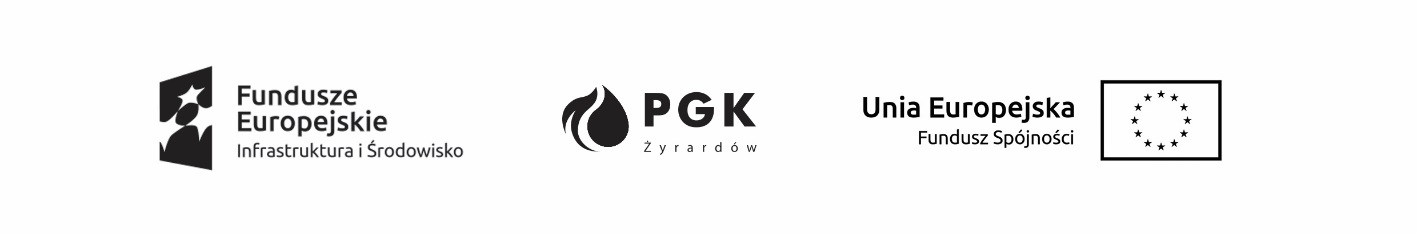 WYKAZU WYKONANYCH ROBÓT w postępowaniu o udzielenie zamówienia na realizację Zadania nr 16 pn.: „Budowa sieci kanalizacji sanitarnej w ul.: Roszarniczej i Mickiewicza w Żyrardowie”ZAMAWIAJĄCY:Przedsiębiorstwo Gospodarki Komunalnej „Żyrardów” Sp. z o.o.ul. Czysta 596 – 300 ŻyrardówPOLSKAWYKONAWCA:1) Jeśli niniejsza oferta składana jest wspólnie przez dwóch lub więcej Wykonawców, należy podać nazwy i adresy wszystkich tych Wykonawców lub nazwę i adres Pełnomocnika, zgodnie z SIWZ.WYKAZ WYKONANYCH ZAMÓWIEŃOŚWIADCZAMY, ŻE:Stosownie do treści pkt VIII. ppkt 4.1.c) SIWZ wykonaliśmy następujące zamówienia, obejmujące wymienione poniżej roboty budowlane:*niepotrzebne skreślić2) Wykonawca spoza terytorium Rzeczpospolitej Polskiej podaje w tej kolumnie wymagane dane dodatkowo w walucie podanej w dokumentach potwierdzających należyte wykonanie zamówienia, oraz w przeliczeniu na zł według średniego kursu Narodowego Banku Polskiego (NBP) obowiązującego na dzień, w którym zostało wszczęte postępowanie przetargowe. Wykonawca zobowiązany jest podać przyjęty kurs przeliczenia na zł. 3) Należy wpisać nazwę i adres tego z Wykonawców składających ofertę wspólną, który wykonał zamówienie.UWAGA – Zgodnie z pkt VIII. ppkt 4.1.c)  SIWZ Wykonawca jest zobowiązany dostarczyć dowody określające, czy te roboty budowlane zostały wykonane należycie, wskazujące czy roboty te zostały wykonane zgodnie z przepisami prawa budowlanego i prawidłowo ukończone.  Dowodami, o których mowa powyżej są referencje lub inne dokumenty wystawione przez podmiot, na rzecz którego roboty budowlane były wykonywane, a jeżeli z uzasadnionej przyczyny o obiektywnym charakterze Wykonawca nie jest w stanie uzyskać tych dokumentów – inne dokumenty. Podpisy:*niepotrzebne skreślićUWAGA: Dokumentu niniejszego NIE NALEŻY załączać do oferty.Do wykazu należy załączyć dowody określające czy te roboty budowlane zostały wykonane należycie, 
w szczególności informacje o tym czy roboty zostały wykonane zgodnie z przepisami prawa budowlanego 
i prawidłowo ukończone, przy czym dowodami, o których mowa, są referencje bądź inne dokumenty wystawione przez podmiot, na rzecz którego roboty budowlane były wykonywane, a jeżeli z uzasadnionej przyczyny o obiektywnym charakterze wykonawca nie jest w stanie uzyskać tych dokumentów – inne dokumenty.Załącznik nr 5 do SIWZ Wzór  WYKAZU OSÓB, KTÓRE BĘDĄ UCZESTNICZYĆ W WYKONYWANIU ZAMÓWIENIAw postępowaniu o udzielenie zamówienia na realizację Zadania nr 16 pn.: „Budowa sieci kanalizacji sanitarnej w ul.: Roszarniczej i Mickiewicza w Żyrardowie”ZAMAWIAJĄCY:Przedsiębiorstwo Gospodarki Komunalnej „Żyrardów” Sp. z o.o.ul. Czysta 596 – 300 ŻyrardówPOLSKAWYKONAWCA:1) Jeśli niniejsza oferta składana jest wspólnie przez dwóch lub więcej Wykonawców, należy podać nazwy i adresy wszystkich tych Wykonawców lub nazwę i adres Pełnomocnika, zgodnie 
z SIWZ.Stosownie do wymagań Zamawiającego określonych w pkt VIII. ppkt 4.1.d) SIWZ, przedstawiamy poniżej wykaz Osób, które będą uczestniczyć w wykonywaniu ww. zamówienia:*niepotrzebne skreślićPodpisy:UWAGA: Dokumentu niniejszego NIE NALEŻY załączać do oferty.* wykonawca powinien wskazać, na jakiej podstawie dysponuje lub będzie dysponował osobami wskazanymi do realizacji zamówienia (np. pracownik wykonawcy, zatrudniony na podstawie umowy cywilno-prawnej, potencjał podmiotu trzeciego zgodnie z art. 22a ustawy Pzp, itp.).W przypadku, gdy wykonawca będzie polegał na osobach zdolnych do wykonania zamówienia innego podmiotu, winien dołączyć pisemne zobowiązanie tego podmiotu do oddania do dyspozycji osób na okres korzystania z nich przy wykonywaniu zamówienia - Załącznik nr 10 do SIWZZałącznik nr 10 do SIWZ UWAGA. Niniejsze zobowiązanie wypełnia podmiot trzeci w przypadku, gdy wykonawca polega na jego zasobach w celu wykazania warunku dysponowania zasobami technicznymi lub zawodowymi.Wzór ZOBOWIĄZANIA PODMIOTÓW DO ODDANIA DO DYSPOZYCJI WYKONWCY NIEZBĘDNYCH ZASOBÓW NA POTRZEBY REALIZCJI ZAMÓWIENIApn. Zadanie nr 16 pn.: „Budowa sieci kanalizacji sanitarnej w ul.: Roszarniczej 
i Mickiewicza w Żyrardowie”ZAMAWIAJĄCY:Przedsiębiorstwo Gospodarki Komunalnej „Żyrardów” Sp. z o.o.ul. Czysta 596 – 300 ŻyrardówPOLSKAWYKONAWCA:1) Jeśli niniejsza oferta składana jest wspólnie przez dwóch lub więcej Wykonawców, należy podać nazwy i adresy wszystkich tych Wykonawców lub nazwę i adres Pełnomocnika, zgodnie 
z SIWZ.Ja(/My) niżej podpisany(/ni) …………………………….……………..……………… będąc (imię i nazwisko składającego oświadczenie)upoważnionym(/mi) do reprezentowania:…………………………….………………………………….………………………………(nazwa i adres  podmiotu oddającego do dyspozycji zasoby)zobowiązuje się do oddania na potrzeby wykonania zamówienia pod nazwą Zadanie nr 16 pn.: „Budowa sieci kanalizacji sanitarnej w ul.: Roszarniczej i Mickiewicza 
w Żyrardowie”.  następującemu Wykonawcy (nazwa i adres wykonawcy):………………………………………………………………………………………………….…………………………………………………………………………………………………..następujących zasobów( np. wiedza i doświadczenie , potencjał techniczny, potencjał kadrowy, potencjał ekonomiczny lub finansowy);………………………………………………………………………………………………….………………………………………………………………………………………………….………………………………………………………………………………………………….Oświadczam, iż:udostępniam Wykonawcy ww. zasoby w następującym zakresie: ……………………………………………………………………………………………………………………………………………………………………………………………………sposób wykorzystania udostępnionych przeze mnie zasobów będzie następujący:…………………………………………………………………………………………………..…………………………………………………………………………………………………..charakter stosunku łączącego mnie z Wykonawcą będzie następujący(np. umowa zlecenie)…………………………………………………………………………………………………..…………………………………………………………………………………………………..zakres mojego udziału przy wykonywaniu zamówienia będzie następujący:………………………………………………………………………………………………….………………………………………………………………………………………………….okres mojego udziału przy wykonywaniu zamówienia będzie następujący………………………………………………………………………………………………….………………………………………………………………………………………………….………………………………………….. 		…….……………………………………(miejsce i data złożenia oświadczenia)                	(podpis i pieczątka imienna osoby uprawnionej do składania  oświadczeń woli 
w imieniu podmiotu oddającego do dyspozycji zasoby- udostępniającego)Uwaga!Zobowiązanie podmiotu trzeciego musi być podpisane przez osobę/y upoważnioną/e do reprezentowania podmiotu trzeciego w zakresie praw majątkowych zgodnie z wpisem do KRS, wpisem do CEIDG lub umową spółki albo przez osobę/y posiadającą/e pełnomocnictwo, które wykonawca zobowiązany jest dołączyć do oferty.Nr referencyjny nadany sprawie przez Zamawiającego:  ZP/JRP/RB/3/2019 Lp.Nazwa Wykonawcy1)Adres Wykonawcy1)Nazwisko i imię AdresNr TelefonuNr Fax.e-mailL.p.Czynności których wykonanie Wykonawca zamierza powierzyć podwykonawcy/omNazwa Firmy/m podwykonawcy/ów 1.2.l.p.Oznaczenie rodzaju (nazwy) informacjiStrony w ofercie i pozostałych dokumentach (wyrażone cyfrą)Strony w ofercie i pozostałych dokumentach (wyrażone cyfrą)l.p.Oznaczenie rodzaju (nazwy) informacjioddoa)b)Lp.Nazwa WykonawcyNazwisko i imię osoby / osób* upoważnionych do podpisania oferty 
w imieniu Wykonawcy Podpis osoby / osób* upoważnionych do podpisania oferty 
w imieniu WykonawcyPieczęć Wykonawcy Miejscowośći data1.2.Nr referencyjny nadany sprawie przez Zamawiającego:  ZP/JRP/RB/3/2019  Lp.Nazwa Wykonawcy1)Adres Wykonawcy1) Nr referencyjny nadany sprawie przez Zamawiającego:  ZP/JRP/RB/3/2019  Lp.Nazwa Wykonawcy1Adres Wykonawcy1Lp.Nazwa/FirmaAdres WykonawcyNIP(numer identyfikacji podatkowej)1.2.Nr referencyjny nadany sprawie przez Zamawiającego:  ZP/JRP/RB/3/2019  Lp.Nazwa Wykonawcy1)Adres Wykonawcy1)Lp.Nazwa i adres Wykonawcy3)Rodzaj robót budowlanych – OPIS ROBÓTWartość wykonanych robót2) Data wykonaniam-c, rokData wykonaniam-c, rokMiej-sce wyko-naniaPodmioty, na rzecz których roboty zostały wykonane(nazwa, adres)Lp.Rodzaj robót budowlanych – OPIS ROBÓTWartość wykonanych robót2) Rozpoczę-cieZakończe-nieMiej-sce wyko-naniaPodmioty, na rzecz których roboty zostały wykonane(nazwa, adres)1.Zadanie obejmowało wykonanie .………………………………………………………………………………………………………………………………..….. zł, w tymroboty w zakresie: a) budowy lub przebudowy sieci wodociągowej* lub sieci kanalizacji sanitarnej* lub deszczowej i        b) roboty w zakresie budowy jednej tłoczni ścieków o przepustowości min Qmax = 15m3/h …………………..……………..……………………………………………….…..Lp.Nazwa WykonawcyNazwisko i imię osoby / osób* upoważnionych do podpisania oferty 
w imieniu WykonawcyPodpis osoby / osób* upoważnionych do podpisania oferty 
w imieniu WykonawcyPieczęć WykonawcyMiejscowośći data1.2.Nr referencyjny nadany sprawie przez Zamawiającego:  ZP/JRP/RB/3/2019Lp.Nazwa Wykonawcy1)Adres Wykonawcy1)L.p.IMIĘ I NAZWISKOInformacje na temat niezbędnych do wykonania zamówienia kwalifikacji zawodowych, uprawnień , doświadczenia osób – dot. pkt VII.I.2.3)a)ib) SIWZInformacje na temat niezbędnych do wykonania zamówienia kwalifikacji zawodowych, uprawnień , doświadczenia osób – dot. pkt VII.I.2.3)a)ib) SIWZInformacje na temat niezbędnych do wykonania zamówienia kwalifikacji zawodowych, uprawnień , doświadczenia osób – dot. pkt VII.I.2.3)a)ib) SIWZZakres wykonywanych czynności 
w niniejszym postępowaniuInformacja o podstawie dysponowania osobą*Informacja o podstawie dysponowania osobą*L.p.IMIĘ I NAZWISKONr uprawnień budowlanych / data wydania/rodzaj  uprawnień (specjalność / zakres) Zakres pełnionych funkcji – Rola pełnionych funkcjiOkres pełnionych funkcji na stanowisku Kierownika budowy/ kierownika robót od - do 
( m-c,-rok) Zakres wykonywanych czynności 
w niniejszym postępowaniuWykonawca dysponuje osobą bezpośrednioWykonawca dysponuje osobą na podstawie art. 22a ustawy Pzp1.Kierownik Budowy 2. Kierownik robót drogowychLp.Nazwa WykonawcyNazwisko i imię osoby / osób* upoważnionych do podpisania oferty 
w imieniu Wykonawcy Podpis osoby / osób* upoważnionych do podpisania oferty 
w imieniu WykonawcyPieczęć Wykonawcy Miejscowośći data1.2. Nr referencyjny nadany sprawie przez Zamawiającego: ZP/JRP/RB/3/2019Lp.Nazwa Wykonawcy1)Adres Wykonawcy1)